Bachelor of Arts (B.A.) Degree: Math (5-12 Teaching Endorsement)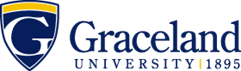 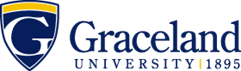 Graceland’s teacher education program is noted for excellence in providing a technology emphasis, psychological and sociological foundations, and learning theory.  Beginning in the sophomore year, course work is balanced by extensive field experiences in both public and private schools. Name:        ID:      Bachelor of Arts (B.A.) Degree: Math (5-12 Teaching Endorsement)Graceland’s teacher education program is noted for excellence in providing a technology emphasis, psychological and sociological foundations, and learning theory.  Beginning in the sophomore year, course work is balanced by extensive field experiences in both public and private schools. Name:        ID:      Bachelor of Arts (B.A.) Degree: Math (5-12 Teaching Endorsement)Graceland’s teacher education program is noted for excellence in providing a technology emphasis, psychological and sociological foundations, and learning theory.  Beginning in the sophomore year, course work is balanced by extensive field experiences in both public and private schools. Name:        ID:      Bachelor of Arts (B.A.) Degree: Math (5-12 Teaching Endorsement)Graceland’s teacher education program is noted for excellence in providing a technology emphasis, psychological and sociological foundations, and learning theory.  Beginning in the sophomore year, course work is balanced by extensive field experiences in both public and private schools. Name:        ID:      Bachelor of Arts (B.A.) Degree: Math (5-12 Teaching Endorsement)Graceland’s teacher education program is noted for excellence in providing a technology emphasis, psychological and sociological foundations, and learning theory.  Beginning in the sophomore year, course work is balanced by extensive field experiences in both public and private schools. Name:        ID:      Bachelor of Arts (B.A.) Degree: Math (5-12 Teaching Endorsement)Graceland’s teacher education program is noted for excellence in providing a technology emphasis, psychological and sociological foundations, and learning theory.  Beginning in the sophomore year, course work is balanced by extensive field experiences in both public and private schools. Name:        ID:      Bachelor of Arts (B.A.) Degree: Math (5-12 Teaching Endorsement)Graceland’s teacher education program is noted for excellence in providing a technology emphasis, psychological and sociological foundations, and learning theory.  Beginning in the sophomore year, course work is balanced by extensive field experiences in both public and private schools. Name:        ID:      Bachelor of Arts (B.A.) Degree: Math (5-12 Teaching Endorsement)Graceland’s teacher education program is noted for excellence in providing a technology emphasis, psychological and sociological foundations, and learning theory.  Beginning in the sophomore year, course work is balanced by extensive field experiences in both public and private schools. Name:        ID:      2021-2022Courses in BOLD are required by this -majorCourses in regular type are to fulfill essential education requirements and DO NOT have to be taken the specific semester stated.  Four of these must be theme-based courses from your chosen Essential Education Curriculum theme.Courses in ITALIC are strongly recommendedALSO REQUIRED FOR GRADUATION120 credit hours39 Upper division credits2.75 GPACompletion of all major & essential ed requirements+Denotes courses offered only every other year.EE= Essential Education Updated:6/9/2021Bachelor of Arts (B.A.) Degree: Math (5-12 Teaching Endorsement)Graceland’s teacher education program is noted for excellence in providing a technology emphasis, psychological and sociological foundations, and learning theory.  Beginning in the sophomore year, course work is balanced by extensive field experiences in both public and private schools. Name:        ID:      Bachelor of Arts (B.A.) Degree: Math (5-12 Teaching Endorsement)Graceland’s teacher education program is noted for excellence in providing a technology emphasis, psychological and sociological foundations, and learning theory.  Beginning in the sophomore year, course work is balanced by extensive field experiences in both public and private schools. Name:        ID:      Bachelor of Arts (B.A.) Degree: Math (5-12 Teaching Endorsement)Graceland’s teacher education program is noted for excellence in providing a technology emphasis, psychological and sociological foundations, and learning theory.  Beginning in the sophomore year, course work is balanced by extensive field experiences in both public and private schools. Name:        ID:      Bachelor of Arts (B.A.) Degree: Math (5-12 Teaching Endorsement)Graceland’s teacher education program is noted for excellence in providing a technology emphasis, psychological and sociological foundations, and learning theory.  Beginning in the sophomore year, course work is balanced by extensive field experiences in both public and private schools. Name:        ID:      Bachelor of Arts (B.A.) Degree: Math (5-12 Teaching Endorsement)Graceland’s teacher education program is noted for excellence in providing a technology emphasis, psychological and sociological foundations, and learning theory.  Beginning in the sophomore year, course work is balanced by extensive field experiences in both public and private schools. Name:        ID:      Bachelor of Arts (B.A.) Degree: Math (5-12 Teaching Endorsement)Graceland’s teacher education program is noted for excellence in providing a technology emphasis, psychological and sociological foundations, and learning theory.  Beginning in the sophomore year, course work is balanced by extensive field experiences in both public and private schools. Name:        ID:      Bachelor of Arts (B.A.) Degree: Math (5-12 Teaching Endorsement)Graceland’s teacher education program is noted for excellence in providing a technology emphasis, psychological and sociological foundations, and learning theory.  Beginning in the sophomore year, course work is balanced by extensive field experiences in both public and private schools. Name:        ID:      Bachelor of Arts (B.A.) Degree: Math (5-12 Teaching Endorsement)Graceland’s teacher education program is noted for excellence in providing a technology emphasis, psychological and sociological foundations, and learning theory.  Beginning in the sophomore year, course work is balanced by extensive field experiences in both public and private schools. Name:        ID:      2021-2022Courses in BOLD are required by this -majorCourses in regular type are to fulfill essential education requirements and DO NOT have to be taken the specific semester stated.  Four of these must be theme-based courses from your chosen Essential Education Curriculum theme.Courses in ITALIC are strongly recommendedALSO REQUIRED FOR GRADUATION120 credit hours39 Upper division credits2.75 GPACompletion of all major & essential ed requirements+Denotes courses offered only every other year.EE= Essential Education Updated:6/9/2021First Year Fall (’21)EELearning OutcomeSem. HoursDate MetFirst Year Spring (’22)EELearning OutcomeSem. HoursDate Met2021-2022Courses in BOLD are required by this -majorCourses in regular type are to fulfill essential education requirements and DO NOT have to be taken the specific semester stated.  Four of these must be theme-based courses from your chosen Essential Education Curriculum theme.Courses in ITALIC are strongly recommendedALSO REQUIRED FOR GRADUATION120 credit hours39 Upper division credits2.75 GPACompletion of all major & essential ed requirements+Denotes courses offered only every other year.EE= Essential Education Updated:6/9/2021MATH1510 Calculus ILO 6 (b)4MATH1520 Calculus IILO 6 (b)42021-2022Courses in BOLD are required by this -majorCourses in regular type are to fulfill essential education requirements and DO NOT have to be taken the specific semester stated.  Four of these must be theme-based courses from your chosen Essential Education Curriculum theme.Courses in ITALIC are strongly recommendedALSO REQUIRED FOR GRADUATION120 credit hours39 Upper division credits2.75 GPACompletion of all major & essential ed requirements+Denotes courses offered only every other year.EE= Essential Education Updated:6/9/2021ENGL1100 Discourse I ORHONR1010 Honors 101LO 1 (a)3Phys/Bio/Chem/Scie Science      LO 6 (a)32021-2022Courses in BOLD are required by this -majorCourses in regular type are to fulfill essential education requirements and DO NOT have to be taken the specific semester stated.  Four of these must be theme-based courses from your chosen Essential Education Curriculum theme.Courses in ITALIC are strongly recommendedALSO REQUIRED FOR GRADUATION120 credit hours39 Upper division credits2.75 GPACompletion of all major & essential ed requirements+Denotes courses offered only every other year.EE= Essential Education Updated:6/9/2021ENGL1100 Discourse I ORHONR1010 Honors 101LO 1 (a)3PSYC1300 Intro to PsychLO 5 (c)32021-2022Courses in BOLD are required by this -majorCourses in regular type are to fulfill essential education requirements and DO NOT have to be taken the specific semester stated.  Four of these must be theme-based courses from your chosen Essential Education Curriculum theme.Courses in ITALIC are strongly recommendedALSO REQUIRED FOR GRADUATION120 credit hours39 Upper division credits2.75 GPACompletion of all major & essential ed requirements+Denotes courses offered only every other year.EE= Essential Education Updated:6/9/2021CSIT1100 Principles of Computing3Knowledge of Human Cultures: Art Essential Education      LO 5 (a)32021-2022Courses in BOLD are required by this -majorCourses in regular type are to fulfill essential education requirements and DO NOT have to be taken the specific semester stated.  Four of these must be theme-based courses from your chosen Essential Education Curriculum theme.Courses in ITALIC are strongly recommendedALSO REQUIRED FOR GRADUATION120 credit hours39 Upper division credits2.75 GPACompletion of all major & essential ed requirements+Denotes courses offered only every other year.EE= Essential Education Updated:6/9/2021INTD1100 Critical Thinking in Arts & SciencesLO 23Knowledge of human Cultures: Humanities Essential Education LO 5 (b)32021-2022Courses in BOLD are required by this -majorCourses in regular type are to fulfill essential education requirements and DO NOT have to be taken the specific semester stated.  Four of these must be theme-based courses from your chosen Essential Education Curriculum theme.Courses in ITALIC are strongly recommendedALSO REQUIRED FOR GRADUATION120 credit hours39 Upper division credits2.75 GPACompletion of all major & essential ed requirements+Denotes courses offered only every other year.EE= Essential Education Updated:6/9/2021MATH1380 Intro to Statistics32021-2022Courses in BOLD are required by this -majorCourses in regular type are to fulfill essential education requirements and DO NOT have to be taken the specific semester stated.  Four of these must be theme-based courses from your chosen Essential Education Curriculum theme.Courses in ITALIC are strongly recommendedALSO REQUIRED FOR GRADUATION120 credit hours39 Upper division credits2.75 GPACompletion of all major & essential ed requirements+Denotes courses offered only every other year.EE= Essential Education Updated:6/9/2021Total Hours16Total Hours162021-2022Courses in BOLD are required by this -majorCourses in regular type are to fulfill essential education requirements and DO NOT have to be taken the specific semester stated.  Four of these must be theme-based courses from your chosen Essential Education Curriculum theme.Courses in ITALIC are strongly recommendedALSO REQUIRED FOR GRADUATION120 credit hours39 Upper division credits2.75 GPACompletion of all major & essential ed requirements+Denotes courses offered only every other year.EE= Essential Education Updated:6/9/2021Notes: Intro to Ed can be taken the spring semester of the freshman year. This moves Entry Workshop to the fall semester of their sophomore year.Notes: Intro to Ed can be taken the spring semester of the freshman year. This moves Entry Workshop to the fall semester of their sophomore year.Notes: Intro to Ed can be taken the spring semester of the freshman year. This moves Entry Workshop to the fall semester of their sophomore year.Notes: Intro to Ed can be taken the spring semester of the freshman year. This moves Entry Workshop to the fall semester of their sophomore year.Notes: Intro to Ed can be taken the spring semester of the freshman year. This moves Entry Workshop to the fall semester of their sophomore year.Notes: Intro to Ed can be taken the spring semester of the freshman year. This moves Entry Workshop to the fall semester of their sophomore year.Notes: Intro to Ed can be taken the spring semester of the freshman year. This moves Entry Workshop to the fall semester of their sophomore year.Notes: Intro to Ed can be taken the spring semester of the freshman year. This moves Entry Workshop to the fall semester of their sophomore year.2021-2022Courses in BOLD are required by this -majorCourses in regular type are to fulfill essential education requirements and DO NOT have to be taken the specific semester stated.  Four of these must be theme-based courses from your chosen Essential Education Curriculum theme.Courses in ITALIC are strongly recommendedALSO REQUIRED FOR GRADUATION120 credit hours39 Upper division credits2.75 GPACompletion of all major & essential ed requirements+Denotes courses offered only every other year.EE= Essential Education Updated:6/9/2021Second Year Fall (’22)EELearning OutcomeSem.HoursDate MetSecond Year Spring (’23)EELearning OutcomeSem. HoursDate Met2021-2022Courses in BOLD are required by this -majorCourses in regular type are to fulfill essential education requirements and DO NOT have to be taken the specific semester stated.  Four of these must be theme-based courses from your chosen Essential Education Curriculum theme.Courses in ITALIC are strongly recommendedALSO REQUIRED FOR GRADUATION120 credit hours39 Upper division credits2.75 GPACompletion of all major & essential ed requirements+Denotes courses offered only every other year.EE= Essential Education Updated:6/9/2021MATH2510 Calculus III4EDUC2420 Teacher Ed Ent. Wkshp*02021-2022Courses in BOLD are required by this -majorCourses in regular type are to fulfill essential education requirements and DO NOT have to be taken the specific semester stated.  Four of these must be theme-based courses from your chosen Essential Education Curriculum theme.Courses in ITALIC are strongly recommendedALSO REQUIRED FOR GRADUATION120 credit hours39 Upper division credits2.75 GPACompletion of all major & essential ed requirements+Denotes courses offered only every other year.EE= Essential Education Updated:6/9/2021American Govt or US History      3PSYC2250 Dev. PsychLO 5 (c)32021-2022Courses in BOLD are required by this -majorCourses in regular type are to fulfill essential education requirements and DO NOT have to be taken the specific semester stated.  Four of these must be theme-based courses from your chosen Essential Education Curriculum theme.Courses in ITALIC are strongly recommendedALSO REQUIRED FOR GRADUATION120 credit hours39 Upper division credits2.75 GPACompletion of all major & essential ed requirements+Denotes courses offered only every other year.EE= Essential Education Updated:6/9/2021ENGL2100 Discourse II ORHONR2010 Honors 201LO 1 (b)3MATH3340 Linear Algebra+32021-2022Courses in BOLD are required by this -majorCourses in regular type are to fulfill essential education requirements and DO NOT have to be taken the specific semester stated.  Four of these must be theme-based courses from your chosen Essential Education Curriculum theme.Courses in ITALIC are strongly recommendedALSO REQUIRED FOR GRADUATION120 credit hours39 Upper division credits2.75 GPACompletion of all major & essential ed requirements+Denotes courses offered only every other year.EE= Essential Education Updated:6/9/2021EDUC1300 Intro to Education3EDUC2100 Technology apps in EdLO 432021-2022Courses in BOLD are required by this -majorCourses in regular type are to fulfill essential education requirements and DO NOT have to be taken the specific semester stated.  Four of these must be theme-based courses from your chosen Essential Education Curriculum theme.Courses in ITALIC are strongly recommendedALSO REQUIRED FOR GRADUATION120 credit hours39 Upper division credits2.75 GPACompletion of all major & essential ed requirements+Denotes courses offered only every other year.EE= Essential Education Updated:6/9/2021EDUC1410 Clinical Lab.1Knowledge of Human Cultures: History Essential EducationLO 5 (d)32021-2022Courses in BOLD are required by this -majorCourses in regular type are to fulfill essential education requirements and DO NOT have to be taken the specific semester stated.  Four of these must be theme-based courses from your chosen Essential Education Curriculum theme.Courses in ITALIC are strongly recommendedALSO REQUIRED FOR GRADUATION120 credit hours39 Upper division credits2.75 GPACompletion of all major & essential ed requirements+Denotes courses offered only every other year.EE= Essential Education Updated:6/9/2021MATH2350 Discrete Math3Elective      32021-2022Courses in BOLD are required by this -majorCourses in regular type are to fulfill essential education requirements and DO NOT have to be taken the specific semester stated.  Four of these must be theme-based courses from your chosen Essential Education Curriculum theme.Courses in ITALIC are strongly recommendedALSO REQUIRED FOR GRADUATION120 credit hours39 Upper division credits2.75 GPACompletion of all major & essential ed requirements+Denotes courses offered only every other year.EE= Essential Education Updated:6/9/2021Total Hours16Total Hours152021-2022Courses in BOLD are required by this -majorCourses in regular type are to fulfill essential education requirements and DO NOT have to be taken the specific semester stated.  Four of these must be theme-based courses from your chosen Essential Education Curriculum theme.Courses in ITALIC are strongly recommendedALSO REQUIRED FOR GRADUATION120 credit hours39 Upper division credits2.75 GPACompletion of all major & essential ed requirements+Denotes courses offered only every other year.EE= Essential Education Updated:6/9/2021Notes: Students who have a 2.5 GPA can petition to take EDUC3580 during the sophomore year or it can also be taken online the summer prior to their junior year.	Notes: Students who have a 2.5 GPA can petition to take EDUC3580 during the sophomore year or it can also be taken online the summer prior to their junior year.	Notes: Students who have a 2.5 GPA can petition to take EDUC3580 during the sophomore year or it can also be taken online the summer prior to their junior year.	Notes: Students who have a 2.5 GPA can petition to take EDUC3580 during the sophomore year or it can also be taken online the summer prior to their junior year.	Notes: Students who have a 2.5 GPA can petition to take EDUC3580 during the sophomore year or it can also be taken online the summer prior to their junior year.	Notes: Students who have a 2.5 GPA can petition to take EDUC3580 during the sophomore year or it can also be taken online the summer prior to their junior year.	Notes: Students who have a 2.5 GPA can petition to take EDUC3580 during the sophomore year or it can also be taken online the summer prior to their junior year.	Notes: Students who have a 2.5 GPA can petition to take EDUC3580 during the sophomore year or it can also be taken online the summer prior to their junior year.	2021-2022Courses in BOLD are required by this -majorCourses in regular type are to fulfill essential education requirements and DO NOT have to be taken the specific semester stated.  Four of these must be theme-based courses from your chosen Essential Education Curriculum theme.Courses in ITALIC are strongly recommendedALSO REQUIRED FOR GRADUATION120 credit hours39 Upper division credits2.75 GPACompletion of all major & essential ed requirements+Denotes courses offered only every other year.EE= Essential Education Updated:6/9/2021Third Year Fall (’23)(check your degree audit!)EELearning OutcomeSem.HoursDate MetThird Year Spring (’24)EELearning OutcomeSem. HoursDate Met2021-2022Courses in BOLD are required by this -majorCourses in regular type are to fulfill essential education requirements and DO NOT have to be taken the specific semester stated.  Four of these must be theme-based courses from your chosen Essential Education Curriculum theme.Courses in ITALIC are strongly recommendedALSO REQUIRED FOR GRADUATION120 credit hours39 Upper division credits2.75 GPACompletion of all major & essential ed requirements+Denotes courses offered only every other year.EE= Essential Education Updated:6/9/2021EDUC3520 Gen Sec. Methods & Content Rdng3UD Math Elective (Diff. Eq+)32021-2022Courses in BOLD are required by this -majorCourses in regular type are to fulfill essential education requirements and DO NOT have to be taken the specific semester stated.  Four of these must be theme-based courses from your chosen Essential Education Curriculum theme.Courses in ITALIC are strongly recommendedALSO REQUIRED FOR GRADUATION120 credit hours39 Upper division credits2.75 GPACompletion of all major & essential ed requirements+Denotes courses offered only every other year.EE= Essential Education Updated:6/9/2021MATH3330 Modern Algebra+3EDUC3590 Ed. Psych & Measurement32021-2022Courses in BOLD are required by this -majorCourses in regular type are to fulfill essential education requirements and DO NOT have to be taken the specific semester stated.  Four of these must be theme-based courses from your chosen Essential Education Curriculum theme.Courses in ITALIC are strongly recommendedALSO REQUIRED FOR GRADUATION120 credit hours39 Upper division credits2.75 GPACompletion of all major & essential ed requirements+Denotes courses offered only every other year.EE= Essential Education Updated:6/9/2021UD Math Elective (Probability+)3MATH3360 Meth. Teach Science/Math32021-2022Courses in BOLD are required by this -majorCourses in regular type are to fulfill essential education requirements and DO NOT have to be taken the specific semester stated.  Four of these must be theme-based courses from your chosen Essential Education Curriculum theme.Courses in ITALIC are strongly recommendedALSO REQUIRED FOR GRADUATION120 credit hours39 Upper division credits2.75 GPACompletion of all major & essential ed requirements+Denotes courses offered only every other year.EE= Essential Education Updated:6/9/2021EDUC2120/3100 Human Relations for Ed.LO 33ENGL3100 Discourse III LO 1 (c)32021-2022Courses in BOLD are required by this -majorCourses in regular type are to fulfill essential education requirements and DO NOT have to be taken the specific semester stated.  Four of these must be theme-based courses from your chosen Essential Education Curriculum theme.Courses in ITALIC are strongly recommendedALSO REQUIRED FOR GRADUATION120 credit hours39 Upper division credits2.75 GPACompletion of all major & essential ed requirements+Denotes courses offered only every other year.EE= Essential Education Updated:6/9/2021EDUC3580 Psych of Excep. Child/Adult 3UD Math Elective (Num. Analysis+)32021-2022Courses in BOLD are required by this -majorCourses in regular type are to fulfill essential education requirements and DO NOT have to be taken the specific semester stated.  Four of these must be theme-based courses from your chosen Essential Education Curriculum theme.Courses in ITALIC are strongly recommendedALSO REQUIRED FOR GRADUATION120 credit hours39 Upper division credits2.75 GPACompletion of all major & essential ed requirements+Denotes courses offered only every other year.EE= Essential Education Updated:6/9/2021Total Hours15Total Hours152021-2022Courses in BOLD are required by this -majorCourses in regular type are to fulfill essential education requirements and DO NOT have to be taken the specific semester stated.  Four of these must be theme-based courses from your chosen Essential Education Curriculum theme.Courses in ITALIC are strongly recommendedALSO REQUIRED FOR GRADUATION120 credit hours39 Upper division credits2.75 GPACompletion of all major & essential ed requirements+Denotes courses offered only every other year.EE= Essential Education Updated:6/9/2021Notes:      Notes:      Notes:      Notes:      Notes:      Notes:      Notes:      Notes:      2021-2022Courses in BOLD are required by this -majorCourses in regular type are to fulfill essential education requirements and DO NOT have to be taken the specific semester stated.  Four of these must be theme-based courses from your chosen Essential Education Curriculum theme.Courses in ITALIC are strongly recommendedALSO REQUIRED FOR GRADUATION120 credit hours39 Upper division credits2.75 GPACompletion of all major & essential ed requirements+Denotes courses offered only every other year.EE= Essential Education Updated:6/9/2021Fourth Year Fall (’24)(apply for graduation!)EELearning OutcomeSem.HoursDate MetFourth Year Spring (’25)EELearning OutcomeSem. HoursDate Met2021-2022Courses in BOLD are required by this -majorCourses in regular type are to fulfill essential education requirements and DO NOT have to be taken the specific semester stated.  Four of these must be theme-based courses from your chosen Essential Education Curriculum theme.Courses in ITALIC are strongly recommendedALSO REQUIRED FOR GRADUATION120 credit hours39 Upper division credits2.75 GPACompletion of all major & essential ed requirements+Denotes courses offered only every other year.EE= Essential Education Updated:6/9/2021MATH4370 Math Modeling+3EDUC4420 Secondary Student Teaching142021-2022Courses in BOLD are required by this -majorCourses in regular type are to fulfill essential education requirements and DO NOT have to be taken the specific semester stated.  Four of these must be theme-based courses from your chosen Essential Education Curriculum theme.Courses in ITALIC are strongly recommendedALSO REQUIRED FOR GRADUATION120 credit hours39 Upper division credits2.75 GPACompletion of all major & essential ed requirements+Denotes courses offered only every other year.EE= Essential Education Updated:6/9/2021MATH3320 Modern Geometry+32021-2022Courses in BOLD are required by this -majorCourses in regular type are to fulfill essential education requirements and DO NOT have to be taken the specific semester stated.  Four of these must be theme-based courses from your chosen Essential Education Curriculum theme.Courses in ITALIC are strongly recommendedALSO REQUIRED FOR GRADUATION120 credit hours39 Upper division credits2.75 GPACompletion of all major & essential ed requirements+Denotes courses offered only every other year.EE= Essential Education Updated:6/9/2021EDUC4100 L.E.P. in Educ.32021-2022Courses in BOLD are required by this -majorCourses in regular type are to fulfill essential education requirements and DO NOT have to be taken the specific semester stated.  Four of these must be theme-based courses from your chosen Essential Education Curriculum theme.Courses in ITALIC are strongly recommendedALSO REQUIRED FOR GRADUATION120 credit hours39 Upper division credits2.75 GPACompletion of all major & essential ed requirements+Denotes courses offered only every other year.EE= Essential Education Updated:6/9/2021EDUC3720 Practicum22021-2022Courses in BOLD are required by this -majorCourses in regular type are to fulfill essential education requirements and DO NOT have to be taken the specific semester stated.  Four of these must be theme-based courses from your chosen Essential Education Curriculum theme.Courses in ITALIC are strongly recommendedALSO REQUIRED FOR GRADUATION120 credit hours39 Upper division credits2.75 GPACompletion of all major & essential ed requirements+Denotes courses offered only every other year.EE= Essential Education Updated:6/9/2021Total Hours22021-2022Courses in BOLD are required by this -majorCourses in regular type are to fulfill essential education requirements and DO NOT have to be taken the specific semester stated.  Four of these must be theme-based courses from your chosen Essential Education Curriculum theme.Courses in ITALIC are strongly recommendedALSO REQUIRED FOR GRADUATION120 credit hours39 Upper division credits2.75 GPACompletion of all major & essential ed requirements+Denotes courses offered only every other year.EE= Essential Education Updated:6/9/2021If the practicum cannot be taken the fall semester of the senior year, it can be taken the two weeks prior to student teaching.16Total Hours2021-2022Courses in BOLD are required by this -majorCourses in regular type are to fulfill essential education requirements and DO NOT have to be taken the specific semester stated.  Four of these must be theme-based courses from your chosen Essential Education Curriculum theme.Courses in ITALIC are strongly recommendedALSO REQUIRED FOR GRADUATION120 credit hours39 Upper division credits2.75 GPACompletion of all major & essential ed requirements+Denotes courses offered only every other year.EE= Essential Education Updated:6/9/2021*Apply to the Teacher Education Program during EDUC2420 Teacher Education Entry Workshop NOTE:  Students majoring in Mathematics must also successfully complete the Mathematics Assessment Exam.DISCLAIMER:  These plans are to be used as guides only and are subject to changes in curriculum requirements. Refer to your Graceland Catalog for complete and accurate information. Some courses listed on the plans may have prerequisites that have not been stated. The student has the ultimate responsibility for scheduling and meeting the graduation requirements.*Apply to the Teacher Education Program during EDUC2420 Teacher Education Entry Workshop NOTE:  Students majoring in Mathematics must also successfully complete the Mathematics Assessment Exam.DISCLAIMER:  These plans are to be used as guides only and are subject to changes in curriculum requirements. Refer to your Graceland Catalog for complete and accurate information. Some courses listed on the plans may have prerequisites that have not been stated. The student has the ultimate responsibility for scheduling and meeting the graduation requirements.*Apply to the Teacher Education Program during EDUC2420 Teacher Education Entry Workshop NOTE:  Students majoring in Mathematics must also successfully complete the Mathematics Assessment Exam.DISCLAIMER:  These plans are to be used as guides only and are subject to changes in curriculum requirements. Refer to your Graceland Catalog for complete and accurate information. Some courses listed on the plans may have prerequisites that have not been stated. The student has the ultimate responsibility for scheduling and meeting the graduation requirements.*Apply to the Teacher Education Program during EDUC2420 Teacher Education Entry Workshop NOTE:  Students majoring in Mathematics must also successfully complete the Mathematics Assessment Exam.DISCLAIMER:  These plans are to be used as guides only and are subject to changes in curriculum requirements. Refer to your Graceland Catalog for complete and accurate information. Some courses listed on the plans may have prerequisites that have not been stated. The student has the ultimate responsibility for scheduling and meeting the graduation requirements.*Apply to the Teacher Education Program during EDUC2420 Teacher Education Entry Workshop NOTE:  Students majoring in Mathematics must also successfully complete the Mathematics Assessment Exam.DISCLAIMER:  These plans are to be used as guides only and are subject to changes in curriculum requirements. Refer to your Graceland Catalog for complete and accurate information. Some courses listed on the plans may have prerequisites that have not been stated. The student has the ultimate responsibility for scheduling and meeting the graduation requirements.*Apply to the Teacher Education Program during EDUC2420 Teacher Education Entry Workshop NOTE:  Students majoring in Mathematics must also successfully complete the Mathematics Assessment Exam.DISCLAIMER:  These plans are to be used as guides only and are subject to changes in curriculum requirements. Refer to your Graceland Catalog for complete and accurate information. Some courses listed on the plans may have prerequisites that have not been stated. The student has the ultimate responsibility for scheduling and meeting the graduation requirements.*Apply to the Teacher Education Program during EDUC2420 Teacher Education Entry Workshop NOTE:  Students majoring in Mathematics must also successfully complete the Mathematics Assessment Exam.DISCLAIMER:  These plans are to be used as guides only and are subject to changes in curriculum requirements. Refer to your Graceland Catalog for complete and accurate information. Some courses listed on the plans may have prerequisites that have not been stated. The student has the ultimate responsibility for scheduling and meeting the graduation requirements.*Apply to the Teacher Education Program during EDUC2420 Teacher Education Entry Workshop NOTE:  Students majoring in Mathematics must also successfully complete the Mathematics Assessment Exam.DISCLAIMER:  These plans are to be used as guides only and are subject to changes in curriculum requirements. Refer to your Graceland Catalog for complete and accurate information. Some courses listed on the plans may have prerequisites that have not been stated. The student has the ultimate responsibility for scheduling and meeting the graduation requirements.